1. Tag: Abfahrt nach Eisenach und Auffahrt zur Wartburg. Palasführung auf der Wartburg. Geführter Stadtrundgang in der historischen Altstadt von Eisenach, u. a. zum Lutherhaus und zur Georgenkirche. Weiterfahrt zum Hotelbezug für 2 Nächte in Erfurt.  2. Tag: Erfurt. Führung durch das mittelalterliche Zentrum zum Architekturensemble Dom und Severikirche, durch die Fußgängerzone zum Wenigemarkt mit Krämerbrücke und zum Augustinerkloster. Freizeit. Abendessen in Eigenregie.  3. Tag: Ausflug zur Lutherstadt Eisleben. Geführter Rundgang zu Luthers Geburtshaus, über den Marktplatz mit dem Lutherdenkmal, zur Petri /Paulikirche, Taufkirche Martin Luthers, zur Marktkirche St. Andreas und zum Sterbehauses Luthers. Freizeit. Fahrt zum Hotelbezug für 2 Nächte in Halle/Saale. Abendessen im Hotel.4. Tag: Ausflug nach Lutherstadt Wittenberg. Stadtrundgang zur Schlosskirche "Allerheiligen" mit der "Thesentür" und entlang der historischen Collegienstraße zur Stadtkirche „St. Marien“ und zum Lutherhaus, dem früheren Klostergebäude, in dem Luther lebte und arbeitete. Freizeit. Rückfahrt zum Hotel. Abendessen im Hotel.5. Tag: Freizeit in Halle, wohin der Augustinermönch Martin 1510 im Auftrag seines Ordens reiste. Sehenswert in der historischen Altstadt sind u. a. die Marktkirche St. Marien, in der Luther am 05.08.1545 predigte. In der Sakristei werden Luthers Totenmaske und ein Abdruck seiner Hände aufbewahrt. Fahrt zum Ausgangspunkt der Reise.  Leistungen: Fahrt und Ausflüge im Fernreisebus mit erfahrenem Fahrer; Unterbringung in guten Mittelklasse-Hotels im Doppelzimmer mit Bad oder Dusche/WC; 4x Frühstück, 2x Abendessen; örtliche, fachkundige Führungen lt. Programm in Eisenach inkl. Wartburg, Erfurt, Eisleben, Wittenberg, Kurtaxe, Informationsmaterial.Nicht enthalten: Trink- und Eintrittsgeld, Getränke, persönliche Ausgaben, evtl. Kraftstoffzuschlagerhöhung.Info & Anmeldung  bei Annette Butzbach, 02163-32479; E-Mail: Annette.Butzbach@gmx.de Anmeldung bitte abgeben im katholischen Pfarramt Niedekrüchten, Dr. Lindemann-Str.5 oder bei Annette Butzbach, Hochstraße 74, 41372 Niederkrüchten oder per e-mail senden. Senden Sie mir bitte zunächst einen detaillierten Reiseverlauf zur Luther-Reise zu. Ich melde mich an zur Luther-Reise vom 19.09. - 23.09.2016 zum Preis p. P. im DZ EUR 455 (EZ-Zuschlag EUR 90 p. P.). Ich buche eine Doppelzimmerunterbringung mit: 	 Geburtstag: 	 Ich buche ein Einzelzimmer.    Ich wünsche eine Reise-Rücktrittskosten-Versicherung: p. P. EUR 21 im DZ  und im EZ oder   ein Premiumpaket (inkl. Reise-Rücktrittskosten-Versicherung, Reiseabbruch-, Kranken-, Reisegepäck-Versicherung, 24 h Notfallservice, Umbuchungsgebührenschutz): p. P. EUR 46 im Doppelzimmer und im Einzelzimmer.Sollte die Mindestteilnehmerzahl von 20 Personen nicht erreicht werden, kann ReiseMission die Reise gemäß § 8 AGB spätestens am 21. Tag vor dem vereinbarten Reiseantritt absagen.Datum / Unterschrift:	Gemeinsam unterwegs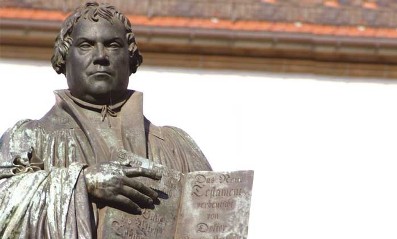 Auf den Spuren von Martin Luther5 Tage  ökumenische Studien- u. Begegnungsreise - für alle offenAbfahrt:	Niederkrüchten und Waldniel                        DE6P0407VReisezeit:	19.09. - 23.09.2016     Preis: p. P. im DZ EUR 455Leitung:	Pfr.  A. Schweikert und Pfr. Dr. H. UllandTel.: 02163 – 45130 und – 579926     -  Anmeldung bis 15.02.2016Veranstalter: Reise Mission, Tel.: 0341 308541-14,   Änderung im Ablauf vorbehaltenBei Buchung wird eine Anzahlung von EUR 90 p. P. fällig auf das Konto der Katholische Kirchengemeinde St. Bartholomäus Niederkrüchten, IBAN  DE44 3205 0000 0033 0041 85; BIC  SPKRDE33XXXVermerk: "Gemeindereise-Luther-Teilnehmername". Vertragspartner Reise Mission, Jacobstr. 10, 04105 Leipzig, Fax: 0341 308541-29.Name:Vorname:Geburtstag:Tel.:Straße/Nr.:PLZ/Ort:E-Mail:E-Mail: